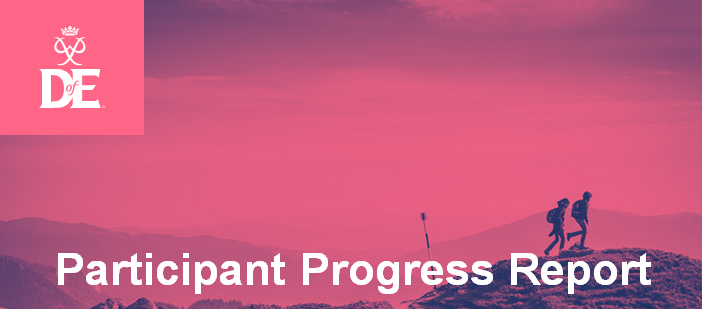 Name: Level of Award: Progress to date: Explanation of progress:Once all 4 sections are complete, the final Award will be verified. Once we are satisfied that the Awards is complete the Certificate and Badge will be awarded.If you have any queries please do contact the school DofE Manager directly at DofELeaders@DofECentre.org   Volunteering SectionPhysical 
SectionSkills 
SectionExpedition 
SectionNot startedNo plan has been entered There is no evidence that the activity has been started.DraftA plan has been entered but has not been sent to the Leader for approvalProgramme planner approvedThe plan has been completed and approved by the Leader. The participant should now be completing their chosen activitySection completeThe activity has been completed for the correct timescale and all evidence has been uploaded and approved.